Fordele og ulemper for udvalgte interessenterFormål: At synliggøre fordele og ulemper for interessenter – nu og i fremtiden -, der forventes at ændre adfærd som resultat af projektet og på den baggrund vurdere, hvad der mere overordnet set kan gøres for at forankre en given forandring Indhold: Der henvises til interessentanalyserne i kapitel 5 og til kapitel 12, afsnit 6 ”Om forankring” Proces: Opgaven foregår i plenum:Der angives en linje, som illustreret i nedenstående figur – enten på gulvet, som en tanke eller på tavlen. På baggrund af et af deltagernes projekter/en projektcase udvælges en interessentgrupper/interessent, der forventes at ændre adfærd i forbindelse med projektet. Opgaven består af følgende trin:Deltagerne stiller sig først i ”fordel-positionen” og får øje på fordele, som interessenten oplever i den nuværende tilstand i dag. Nedfæld fordelene på en flip. Herefter stiller deltagerne sig i ”ulempe-positionen” og får øje på de ulemper, som interessenten oplever i den nuværende tilstand, i dag. De skifter perspektiv fra fordele til ulemper. Nedfæld fordele og ulemper i den nuværende tilstand ”i dag” på flip og overfør eventuelt til skemaet nedenfor, når det passer ind.Grupperne skal nu forestille sig den ”den fremtidige ønskede tilstand”. Gentage trin 2, 3 og 4, blot i forhold til fordele og ulemper ”når projektet er afsluttet”, altså fra et andet tidsligt perspektiv. Man kan evt. lade deltagerne tale om, hvordan positionsskiftene opleves og hvad det betyder for leverancerne!Til sidst drøftes i mindre grupper, hvilke initiativer der skal sættes i gang for at sikre at forankre den nye adfærd fordele og ulemper taget i betragtning. 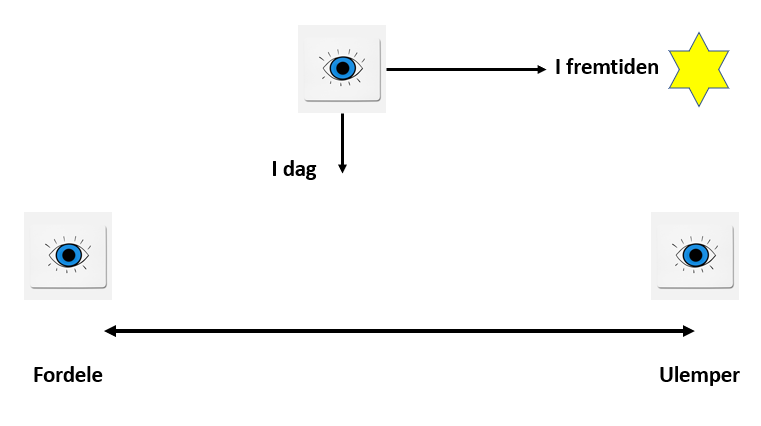 Nuværende tilstand: Oplevede fordele/ulemper”i dag” for:Fordele UlemperInteressent 1Interessent 2Interessent 3Interessent xØnsket tilstand:Oplevede fordele og ulemper ”når projektet er afsluttet” for:Fordele UlemperInteressent 1Interessent 2Interessent 3Interessent xHvad kan der gøres for at forankre den nye adfærd: Hvad kan der gøres for at forankre den nye adfærd: Interessent 1Interessent 2Interessent 3Interessent x